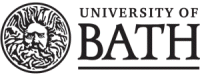 Dept of Social and Policy Sciences  Centre for Development Studies, University of BathAssessing Rural Transformations Project (English version)Draft. Strand 1 consent formMy name is  ________________. I am employed by _____________ and I am interested in learning more about farming and food security in this area. I am part of a team studying the impact of projects being implemented by Farm Africa / SHA (delete as appropriate). This is part of wider research being conducted by the University of Bath in England with support from the British Government. We are contacting you and others living in this village because we believe it is important to find out what you think in order to influence programmes and policies that affect farming and food security. All information gathered is confidential and will be used only for the research. Your name will not be shared with anyone and not revealed in any reports we produce as a result of this study.You do not have to take part in this study. You can decide if you would like to take part or not. We will not inform anyone else about your decision.If you do decide to take part you can also change your mind and end this interview at any time. And if you do agree to take part, but there are some questions you do not wish to answer this is also fine. You can refuse to answer as many questions as you want.During this interview I will write down your answers. Later these notes will be typed into a computer. We will not keep your name with this information, and will not use the information in any way that will enable others to identify you as its source. But we do intend to feedback some of our findings to you and to others working to promote farming and food security here and in other places like it.Are there any questions you would like to ask about the research? You are welcome to ask me any questions about the study at any time. Would you like to keep a copy of a written statement about the study for future reference, along with my name and the name and contact details of my field supervisor?Do you agree to take part in this research?		The interviewer should record answers to these questions on the questionnaire and sign it to affirm that the answers have been recorded accurately. It should also be countersigned by the field supervisor. The interview should continue only if the respondent has agreed.Thank you for agreeing to be interviewed, we can now begin. During the interview please tell me if any of the questions I ask are not clear, or if there is anything you would like me to explain. Date:				Location:			Code number:   Name and contact details of field supervisor